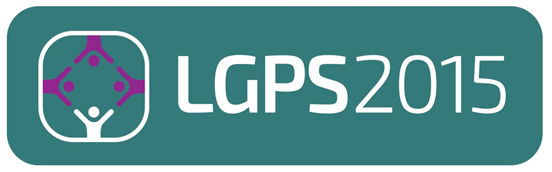 A brief guide to the Local Government Pension Scheme (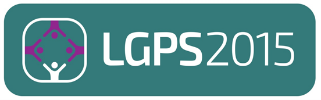 councillors in ScotlandYou can look forward to your retirement  the  with:A secure pensionworked out every Scheme year and added to your pension account. The pension added to your account at the end of a Scheme year is an amount equal to a 49th of your pensionable pay in that year At the end of every Scheme year the total amount of pension in your account is  to take into account the cost of living (as currently measured by the Consumer Prices Index (Flexibility to pay more or less contributionsyou can boost your pension by paying more contributions, which you would get tax relief on. You also have the option to pay half your normal contributions in return for half your normal pension. This is known as the 50/50 section of the Scheme is designed to help members stay in the Scheme when times are financially tough. Tax-free cashwhen you  your pension to exchange part of it for some tax-free cash. Peace of mindyour family enjoys financial security, with immediate life cover and a pension for your spouse, civil partner or eligible cohabiting partner and eligible children in service. If you become seriously ill and you've met the  period, you could receive immediate ill health benefits. Freedom to choose when to take your pensionYou do not need to have reached your Normal Pension Age to take your pension Once you've met the  period, you can choose to retire and  your pension at any time between age  and 75. Your Normal Pension Age is simply the age you can retire and take the pension you've built up in full. If you choose to take your pension before your Normal Pension Age it will be reduced, as it's being paid earlier. If you take it later than your Normal Pension Age it's increased because it's being paid later. The SchemeThis guide  the conditions and main Scheme benefits that apply if you pay into the  on or after 1 April 2015.What kind of scheme is it?The  is a tax approved, defined benefit occupational pension scheme under the Public Service  Act 2013 and, in the case of the  (Transitional Provisions and Savings) (Scotland) Regulations 2014, under the Superannuation Act 1972. The amount of pension you earn in a Scheme year is worked out each year and added to your pension account. The total amount in your pension account is revalued at the end of each Scheme year so your pension keeps up with the cost of living. The  is available to all councillors elected to a local authority in Scotland such councillors when exercising functions as a convenor or vice-convenor of a joint board. If eligible you will automaticallyan optout form you have started in your office as a councillor. How  I  that I have  the ?On joining relevant records and a pension account will be set up and an official notification of your membershipYou should check your  to make sure that pension contributions are being deducted.Can I opt out of the  and re-join later?Yes you can opt out If you are thinking of opting out you might want to consider  to the 50/50 section of the Scheme the 50/50 section you pay half your normal contributions in return for half your normal pension buildup. To find out more, see the section on  If having considered the 50/50  you still decide the  is not for you, you can leave the  at any time on or after your first day holding office by your council You might want to take independent financial advice before making the final decision to opt out. If you opt out before completing  membership you will be treated as never having been a member Your council will refund to you, through your pay, any contributions you have paid. If you opt out with  or more  membership and before completing the  period you can take a refund of your contributions (less ) or transfer out your pension to another scheme. If you opt out after meeting the  period you will have deferred benefits in the Scheme will generally have the same options as anyone leaving their job before retirement. If you opt out, you can, provided you are otherwise eligible to join the Scheme. What do I pay? contributions contribution  with your contributions based on how much of your pensionable pay falls into each tier. When you join and every April , your council will decide your rate your terms and conditions as a councillor which affects your payHere are the  that apply from April The contribution rates and pay bands will be reviewed periodically and may change in the future. Do I get tax relief?As a member of the , if you earn enough to pay tax, your contributions will attract tax relief  they are deducted from your pensionable pay. There are restrictions on the amount of tax relief available on pension contributions. If the value of your pension savings  in any one year by more than the standard annual allowance of £40,000 you may have to pay a tax charge. Most people will not be affected by the annual allowance. Does my council contribute?Your council currently pays the balance of the cost of providing your benefits. Every three years an independent review is undertaken to calculate how much your council should contribute to the Scheme. Is there flexibility to pay less contributions?Yes, the 50/50  the  pay half the normal contributions and build up half the normal pension See the section on Can I  extra to increase my benefits?You can increase your benefits by paying  contributions, known as Additional Pension Contributions (APCs), to buy extra  pension, or by making payments to the Scheme’s Additional Voluntary Contributions (AVC) arrangement. If you  as a councillor and have deferred benefits from a previous period when you were a councillor your deferred benefits will  be automatically joined with your new active pension account. 12 months  Your council may allowIf you  as a councillor and have a deferred refund this must be joined with your new active pension account. pension rights built up as a councillor in Scotland cannot be joined with rights  up as an employee in Scotland and vice versa. non-?If you have paid into  non- pension arrangement or to the  in England and Wales or Northern Ireland, you may be able to transfer your previous pension rights into the  You only have 12 months from joining the  to opt to , unless your council allows you longer. What if  already receiving an  pension?If you are already  a pension from the Schemesome or all of  built up before 1 April 2015 You must tell the  that pays your pension about your new , regardless of whether you join the Scheme in your new position. They will let you know whether your pension in payment is affected in any way. If you are  a pension from the Scheme, all of which you built up after 31 March 2015, you do not need to inform the  that pays your pension There is no effect on your pension in payment. Contribution flexibilityFlexibility to pay lessWhen you join the Scheme you will be placed in the main section of the Scheme. However, once you are a member you will be able to elect in writing, at any time, to move to the 50/50 section if you wish. the 50/50 section you pay half your normal contributions. This flexibility may be useful during times of financial hardship as it allows you to remain in the Scheme, building up valuable pension benefits, opting out. A 50/50 option form is available from your council. If you have more than one office or job in which you contribute to the Scheme you would need to specify in which of the offices or jobs you wish to  to the 50/50 section.If you elect for 50/50 you would be moved to that section from the next available pay period. You would then start paying half your normal contributions and build up half your normal pension  you are in that section. When you make an election for the 50/50 section your council must provide you with information on the effect this will have on your benefits. If you were to die in service  in the 50/50 section the lump sum death grant and any survivor pensions would be worked out as if you were in the main section If you are awarded an ill health pension, the amount of enhanced pension added to your pension account is worked out as if you were in the main section. The 50/50 section is designed to be a short-term option for when times are tough financially. Because of this your council  re-enrol you back into the main section approximately three years from the date they first have to comply with the automatic enrolment provisions (and approximately every three years ). If you wished to continue in the 50/50 section at that point you would need to make another election.There is no limit to the number of times you can elect to move between the main and the 50/50 Flexibility to pay moreThere are  ways you can  benefits, on top of the benefits you are already looking forward to as  member.You can  your  benefits by paying:Additional Pension Contributions (APCs) to buy extra  pension,Additional Voluntary Contributions (AVCs) arranged through the  (in-house AVCs),Free Standing Additional Voluntary Contributions (FSAVCs) to a scheme of your choice,contributions to a stakeholder or personal pension plan. Your  can give you more information on the first two of these options. Contact details are at the end of this guide.Your pensionYour  benefits are made up of:  pension that increases every year in line with the cost of living for the rest of your life, andthe option to exchange part of your pension for a tax-free lump sum paid when you  your benefits. How is my pension worked out?Every year, you build up a pension at a rate of 1/49th of the amount of pensionable pay you received in that Scheme year if you are in the main section. The pension  the Schemeadded  your pension account . What pay is used to work out  pension 2015?The amount added into your pension account is worked out using your pensionable pay which is the pay on which you pay your normal pension contributions.How is my pension worked out  an exampleLet's look at the build-up in a member's pension account for  years the member  on 1 April 2015 their pensionable pay  £24,500 in their pensionable pay increases by 1 each yearThe cost of living (revaluation adjustment) for the Scheme years ending 31 March 2016, 2017 and  is -0.1 respectively.  before 1 April 2015, your benefits for membership before  are calculated differently. For membership built up to 31 March 2009, you receive a pension of 1/80th of your career average pay plus an automatic tax-free lump sum of  times your pension.For membership built up from 1 April 2009 to 31 March 2015, you receive a pension of 1/60th of your career average pay. There is no automatic lump sum for membership built up after March 2009, but you do have the option to exchange some of your pension for a tax-free lump sum. Taking AVCs as cashIf you pay Additional Voluntary Contributions (AVCs)  the  you may  to take your AVC fund as a taxfree lump sumyou at the same time as your main  benefitsyour  lump sum 25 of the overall value of your  benefits (including your AVC fund) and the total lump sum doesn’t exceed £Details of this option will be given to you shortly before retirement.leave your office retirementyear qualifying  You will have two options: you can choose to keep your benefits in the . These are known as deferred benefits and will increase every year in line with the cost of living, oryou may be able to transfer your deferred benefits to another pension arrangement. If you leave your office before retirement and have not met the  period you will have  options: you will normally be able to claim a refund of your contributions, oryou may be able to transfer your benefits to a new pension arrangementto refund must be paid within  years of  the Scheme (or age 75 if earlierRefunds of contributionsIf you leave, or opt out after , and  not met the  period you will normally be able to  a refund of your contributions will refund  years  you  (or age 75 if earlier Deferred benefitsIf you leave before your Normal Pension Age and you meet the  period you will be entitled to deferred benefits within the . Your deferred benefits will be calculated as described in the  section your benefits are deferred they will  each year in line with the cost of living.Your deferred benefits will normally be paid unreduced at your Normal Pension Age, in full ifyou are permanently incapable of  the role of councillor and you are unlikely to be capable of undertaking any gainful employment before Normal Pension Age elect to receive your deferred benefits early from age  onwardsYou elect not to  your deferred benefits at your Normal Pension Age and defer  later must be paid by age 75Benefits paid earlier than your Normal Pension Age, other than on the grounds of permanent ill health,  be reduced to take account of their early payment and the fact that your pension will be paid for longer. Benefits paid after your Normal Pension Age will be increased.Transferring your benefitsIf you leave the Scheme and are entitled to deferred benefits or a refund you can generally transfer the cash equivalent of your pension benefits into another pension arrangement or a new employer’s pension scheme. This may even be to an overseas pension scheme . Your new pension provider will require a transfer value quotation which will guarantee for three months. If you return to office and  will normally automatically be transferred to the active pension account, unless you elect to keep  separate. wish to keep  separate you must elect to do so within 12 months of re-joining Your council  you longer a refund of contributions (normally  you have less than two  membership) then  deferred refund must be joined with your new active pension account. Transferring your benefits to a defined contribution scheme Government from 6 April 2015 to allow members of defined contribution schemes, who are over age 55, more freedom on how they take money from their pension pot.The  is not a defined contribution schemeit is a defined benefit scheme It is not directly affected by these changes. However, if you stop paying into the  have three or more months' membership, then unless you are retiring with immediate effect due to ill health, you will have the right to transfer your  pension to a defined contribution scheme providing flexible benefits. You will be required by law to take independent financial advice if the value of your pension benefits in the  (excluding AVCs) is more than £30,000. You are not required to  if the value is less than £30,000. However, transferring your pension rights is not always an easy decision and seeking the help of an independent financial adviser before you make a decision to transfer could help you in making an appropriate decision.There are four main options for members, aged over 55, who are in a defined contribution scheme which provides flexible benefits:an annuityflexi-access drawdowntaking  cash sums at different stagestaking the whole pot as cash in one goKeep in touch – remember to let the  know if you move house.Help with pension problemsWho can help me if I have a query or complaint?have a problem or question about your  benefits, please contact your  They will  to put right  as quickly and efficiently as possible. If your query is about your contribution rate, please contact your council’s HR or payroll section so they can explain how they decided which  you .If you are still  you  the Internal Disputes Resolution Procedure  There are also other regulatory bodies that may be able to assist you. Internal Disputes Resolution Procedure
In the first instance you should write to the person nominated by  who made the decision you wish to appeal. You must do this within six months of the date  the decision or the act or you are complaining  period reasonableThis is a formal review of the  is an opportunity for the matter to be reconsidered. The nominated person will consider your complaint and notify you of  decision. If you are  with  person’s decision (or  to make a decision you may apply to the Scottish Ministers to  A leaflet explaining the Internal Disputes Resolution Procedure including relevant time limits is available from .The Pensions Advisory Service ( independent and impartial information about pensions, free of charge, to members of the public.  is available to assist members and beneficiaries of the Scheme with any pension query they have or any general requests for information or guidance concerning their pension benefits.  can be contacted:Londontelephone: 0800 011 3797
Website: www.pensionsadvisoryservice.org.uk (where you can submit an online enquiry form).The Pensions Ombudsman (TPO)
TPO deals only with pension complaints. It can help if you have a complaint or dispute about the administration and / or management of personal and occupational pension schemes. Some examples of the types of complaints it considers are (this list is not exhaustive):automatic enrolmentbenefits: including incorrect calculation, failure to pay or late paymentdeath benefitsfailure to provide information or act on instructionsill healthinterpretation of scheme rulesmisquote or misinformationtransfersYou have the right to refer your complaint to TPO free of charge. There is no financial limit on the amount of money that TPO can make a party award you. Its determinations are legally binding on all parties and are enforceable in court. Contact with TPO about a complaint needs to be made within three years of when the event(s) you are complaining about happened – or, if later within three years of when you first  about it (or ought to have known about it). There is a discretion for those time limits to be extended.TPO can be contacted:10 South ColonnadeCanary WharfE14 4PU	
Telephone: 0800 917 4487
Website: www.pensions-ombudsman.org.uk (where you can submit an online complaint form)The Pensions RegulatorThis is the regulator of workbased pension schemes.  has powers to protect members of workbased pension schemes and a wide range of powers to help put matters right, where needed.  a you can contact : 0345 600 7060
Website www.thepensionsregulator.gov.uk How can I trace my pension rights?The Pension Tracing Service holds details of pension schemes, including the , together with relevant contact addresses. It provides a tracing service for ex-members of schemes with pension entitlementsand their dependants who have lost touch with previous schemes. All occupational and personal pension schemes  register if  current members contributing to the scheme or people expecting benefits from the scheme. If you need to use this tracing service:The Pension Tracing ServiceThe Pension Service 9Mail Handling Site AWolverhamptonWV98 1LUTelephone 0800 731 0193 Don’t forget to keep your pension providers up to date with any change in your home address.Some terms we useAdditional Voluntary Contributions (AVCs) These are extra payments to increase your future benefits. You can also pay AVCs to provide additional life cover. All  have an AVC arrangement  you can invest money  an AVC provideroften insurance  or building . AVCs are deducted directly from your pay and attract tax relief.Assumed pensionable payThis  a notional pay figureused to  the lump sum death grant  awarded  illhealth Assumed pensionable pay is calculated as the average of the pensionable pay you received for the 12 weeks (or 3 months if monthly paid) before you died in service or before you left office due to , grossed up to an annual figure.Career average payis the average of your  pay over your period of  membership the  to 31 Marchother than  the cost of livingas measured by the Retail Prices Index Civil partnership (civil partner)A Civil Partnership is a relationship between two people of the same sex which is formed when they register as civil partners of each other. Consumer Prices Index (CPI)The Consumer  Index (CPI) is  measure of inflation of consumer prices in the United Kingdom. This is currently the measure used to  your pension account at the end of every Scheme year when you are an active member after you , it is used to  your deferred  pension in payment ensures your  up with the cost of living. Eligible childrenEligible children are your children. They must, at the date of your death: be your natural child (who must be born within 12 months of your deathbe your adopted child, orbe your  or a child accepted by you as being a member of your family This doesn’t include a child you sponsor for charity.Eligible children must:be under age 18, orbe aged 18 and 23 and in full-time education or vocational training Your administering authority can continue to treat the child as an eligible child notwithstanding a break in full-time education or vocational training orbe unable to engage in gainful employment because of physical or mental impairment and either:has not reached the age of 23, or the impairment is, in the opinion of an independent registered medical practitioner, likely to be permanent and the child was dependent on you at the date of your death because of that mental or physical impairment. Eligible cohabiting partnerAn eligible cohabiting partner is a partner you are living with who, at the date of your death, has met all the following conditions for a continuous period of at least  years: you and your cohabiting partner have been living together as if you were a married couple, or civil partners, andneither you  your cohabiting partner have been living with someone else as if you/they were a married couple or civil partners, and either your cohabiting partner is, and has been, financially dependent on you or you are, and have been, financially interdependent on each other.Your partner is financially dependent on you if you have the highest income. Financially interdependent means that you rely on your joint finances to support your standard of living. It doesn’t mean that you need to be contributing equally. For example, if your partner’s income is a lot more than yours, he or she may pay the mortgage and most of the bills, and you may pay for the weekly shopping.On your death, a pension would be paid to your cohabiting partner if your partner satisfies your  that conditions had been met for a continuous period of at least  years immediately  your death. You are not required to complete a form to nominate  partner However, you can provide your  with your partner’s details. Normal Pension AgeNormal Pension Age is linked to your State Pension Age for benefits built up from April 2015 (but with a minimum of age 65) and is the age at which you can take the pension in full. If you choose to take your pension before your Normal Pension Age it will be reduced, as it's being paid earlier. If you take it later than your Normal Pension Age it's increased because it's being paid later.You can use the Government’s State Pension Age calculator (www.gov.uk/calculate-state-pension) to find out your State Pension Age. Your State Pension Age may change in the future this  also change your Normal Pension Age in the  for benefits built up from April 2015. Once your pension any  change  your State Pension Age will not affect your Normal Pension Age.If you were paying into the  before 1 April 2015 your benefits in the earlier career average scheme retain their protected Normal Pension Age  65. All pension benefits must be taken at the same date. You cannot  your earlier career average  (built up before April 2015) at age 65 and your  in your pension account (built up from April 2015) at your State Pension Age  age 65). Pension accountEach Scheme year the pension you have built up during the year is worked out and added into your active pension account. Your account during the Scheme year toany transfer of pension rights into the account during the year any  pension  during the yearany reduction due to a Pension Sharing Order or qualifying agreement in Scotland (following a divorce or dissolution of a civil partnership) and any reduction due to an Annual Allowance tax charge that you have asked the Scheme to pay on your behalf. If you are a councillor with more than one council you will have a separate pension account for each office. In addition to an active member’s pension account there are also:a deferred member’s pension accounta deferred refund accounta retirement pension accounta pension credit account anda survivor member’s account.These accounts will be adjusted  any Pension Sharing Order or qualifying agreement in Scotland (following a divorce or dissolution of a civil partnership) and  any Annual Allowance tax charge that you have asked the Scheme to pay on your behalf. These accounts are increased each April in line with the Consumer Prices Index (CPIPensionable payYour pensionable pay used to work out your pension each scheme year is the pay on which you normally pay pension contributions (gross pay before deductions). That is the remuneration your council as a leader of the council, civic head, senior councillor or councillor, including payments in respect of functions as convenor or vice-convenor of a joint board.Scheme yearThe Scheme year runs from 1 April to 31 March.State Pension AgeThis is the earliest age you can receive the state pension. State Pension Age for women  increased to be equalised with that  men  December 2018.State Pension Age equalisation timetable for womenThe State Pension Age  to 66 for both men and women  December 2018  October 2020.  State Pension Under current legislation the State Pension Age is due to rise to 67 between 2026 and 2028 and to 68 between 2044 and 2046. However the Government has announced plans to bring forward the rise to 68 to between 2037 and 2039.  Period years.  You  meet the  period if: you have brought a transfer of pension rights into the  from a different occupational pension scheme or from a European pensions institution and the length of service you had in that scheme or institution was  or more years or, when added to the period you have been a member of the  is, in aggregate,  or more years, oryou have brought a transfer of pension rights into the  from a pension scheme or arrangement where you were not allowed to receive a refund of contributions, oryou have previously transferred pension rights out of the  to a pension scheme abroad ( to a qualifying recognised overseas pension scheme), oryou already hold a deferred benefit or are receiving a pension from the  (other than a survivor's pension or pension credit member's pension), oryou have paid National Insurance contributions  a member of the  and  in the tax year  age you cease to contribute to the  at age 75, oryou die in service.Further information and disclaimerThis guide is for  in Scotland and reflects the provisions of the  and overriding legislation  April . This guide cannot cover every personal circumstance. It does not cover all ill health retirement benefits rights that apply to those whose rights are subject to a pension sharing order following divorce or dissolution of a civil partnership. In the event of any dispute over your pension benefits the appropriate legislation will prevail. This  guide does not confer any contractual or statutory rights and is provided for information purposes only.Actual pensionable pay Contribution rate (%)On earnings up to and including £,3005.5%On earnings above £,300 and up to £7.25%On earnings above £ and up to £8.5%On earnings above £ and up to £9.5%On earnings above £12%Scheme YearOpening BalancePension Build up in Scheme YearPay Build up rate = PensionTotal Account 31 MarchCost of Living Revaluation AdjustmentUpdated Total Account12015/16£0.00£24,50049 £500£500-0.1% = -£0.50£500 -£0.50 £499.5022016/17£499.50£24,74549 £505£1,004.501% = £10.05£1,004.50 + £10.05 = £1,014.5532017/18£1,014.55£24,992.4549 = £510.05£1,524.603% = £45.74£1,524.60 + £45.74 = £1,570.3442018/19£1,570.34£25,242.3749 = £515.15£2,085.492£2,085.49 + £ = £2,52019/20£2,£25,494.7949 = £520.30£2,£2, = £2,700.Date of birthNew State Pension AgeBefore 6 April 195060 6 April 1950 - 5 April 1951 In the range 60 - 61 6 April 1951 - 5 April 1952 In the range 61 - 62 6 April 1952 - 5 April 1953 In the range 62 - 63 6 April 1953 - 5 August 1953 In the range 63 - 64 6 August 1953 - 5 December 1953 In the range 64 - 65 Date of birthNew State Pension Age6 December 1953 - 5 October 1954 In the range 65 - 66 After 5 October 1954 66